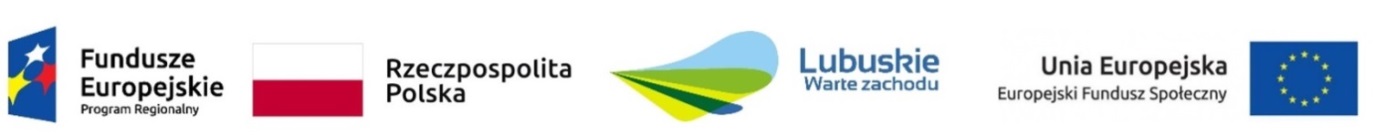 Powiatowy Urząd Pracy w Zielonej Górze realizuje projekt „Rozwój zawodowy osób bezrobotnych powyżej 30 roku życia (V)” współfinansowany ze środków Unii Europejskiej - Europejskiego Funduszu Społecznego, w ramach Regionalnego Programu Operacyjnego – Lubuskie 2020,
Oś Priorytetowa 6 Regionalny rynek pracy, Priorytet Inwestycyjny 8i, Działanie 6.1.Okres realizacji projektu: od 01.01.2019 r. do 31.12.2019 r.Głównym celem projektu jest aktywizacja zawodowa os. bezrobotnych powyżej 30 roku życia, zarejestrowanych w Powiatowym Urzędzie Pracy w Zielonej Górze (oraz Filiach PUP) jako bezrobotne, objętych I i II profilem pomocy, znajdujących się w szczególnej sytuacji na rynku pracy, tj. os. po 50 roku życia, kobiet, osób niepełnosprawnych, długotrwale bezrobotnych
oraz osób o niskich kwalifikacjach.Projekt zakłada podjęcie zatrudnienia przez osoby bezrobotne znajdujące się
w najtrudniejszej sytuacji na rynku pracy (osoby w wieku 50 lat i więcej, kobiety, osoby
z niepełnosprawnościami, osoby długotrwale bezrobotne, osoby z niskimi kwalifikacjami)
na poziomie co najmniej 45 %.Wartość projektu wynosi 2.404.132,00 zł, z czego 2.043.513,00 zł stanowi wkład Unii Europejskiej.Wnioski na poszczególne formy wsparcia dostępne są na stronie internetowej http://zielonagora.praca.gov.pl/dokumenty-do-pobrania oraz w siedzibie PUP w Zielonej Górze
przy ul. Batorego 126 A:dotacje, refundacje kosztów wyposażenia lub doposażenia stanowiska pracy
- pokój 406, tel. 68 456 56 73,staże - pokój 304, tel. 68 456 56 46,szkolenia - pokój 305, tel. 68 456 56 58lub Filii PUP w Sulechowie, ul. Niepodległości 15 (tel. 68 385 07 64)oraz Filii PUP w Nowogrodzie Bobrzańskim, ul. Słowackiego 11, tel. 68 321-66-26.Nabór wniosków na poszczególne formy aktywizacji będzie trwał do wyczerpania zaplanowanych środków finansowanych.Zapraszamy osoby bezrobotne spełniające kryteria udziału oraz pracodawców
do podjęcia współpracy z naszym urzędem.Szczegółowe informacje na załączonym plakacie.